ANYMORE TEACHERPROFILE: Dedicated and passionate physical education and sports teacher with 9 years’ experience dealing with infants, juniors, seniors and adults of mixed abilitiesEmail:chinewakoanymore@gmail.comCurrent Address: Sikka 30, Khalid Bin Waleed Road, Al Fahidi                                          Metro Station, Bur DubaiDate of Birth :29 June 1984		National ID NO:71-097937Q-71			Nationality: ZimbabweanSex	:MaleMarital status: SinglePassport Number :CN725673  Visa Status :    Visit/TouristVisa expiry date:01/11/2019Languages :English National University of Science and Technology04/2012–11/2015[Bachelor of Science Honor’s Degree in Sports Science and Coaching. Degree Class-Upper Second Division2.1]University of Zimbabwe01/2007–11/2008Diploma in Education- Distinction in Physical Education SportsMutare Teachers College: Certificate in Family Health and Life Skills, AIDSEducation and Guidance and CounsellingCoaching Certificates[National Sports Associations-Zimbabwe]Athletics level 2 [NAAZ], Level 2 soccer [ZIFA],Field Hockey level2 [HAZ], Tennis and Swimming[NUST]High School [St Francis and St Clare 2004] 2 subjects-Advanced Level[Negomo Secondary 2002] 8 subjects-Ordinary levelScience Teacher and sports trainer01/ 2009–01/2010Teaching secondary pupils, scheming ,planning,setting and administering examinations, analyzing, assessing and evaluating pupils performanceSAISS Junior School[Sports Director, sports coach and Teacher]01 /2010–01/2017Coordinating sports programs, planning training programs, conducting workshops on sports officiating, observing and assessing sports teachers, ensuring the teaching of physical education, giving the technical  tactical  support to all sports teams, implementing fitness programs, providing sports nutrition advice to athletes, testing fitness levels of athletes and design intervention programs for athletes, conducting swimming,,hockey,,tennis,,soccer and, volleyball lessonsWillmar Junior School [Deputy Head/Administrator]1/2017–06/2018Ensuring the day to day running of the school,supervising both ancillary and teaching staff, attending meetings on behalf of school directors, enforcing the rules and regulations in accordance with the ministry of Education and Board of Directors, making recommendations to the board of Directors., marketing and recruitment of learners, and liaising with parentscarrier summaryI do have a vast ten years’ experience of classroom teaching, coaching and training of pupils in both government and private (primary and secondary schools). During the aforesaid period, I was ensuring that learners will get access to the best education in both academics, physical education and sports regardless of gender, race and handicap. I also promoted and still endeavor to see the development of the learner physically, socially, emotionally, morally, aesthetically and cognitively. My capacity still have the vigor and enthusiasm to nature and transmit the amateur competences acquired by learners to professional levels.ACHIEVEMENTSI pioneered in the formulation and chairing of a vibrant sports board of private  schools in Mashonaland east province  in Goromonzi  District from 2011 to2017I have been a key player in the attainment of best national grade seven results at SAISS Junior School from 2014 to 2017 as a teacher and supervisorI was part of the selected team at my school to conduct a workshop in 2016 at district level on the best methodologies for achieving best resultsI scooped many accolades as a coach  in hockey , soccer and athleticsI produced exceptional athletes from my school to represent Mash-East province for the National Association of Primary Heads  competitions in 2016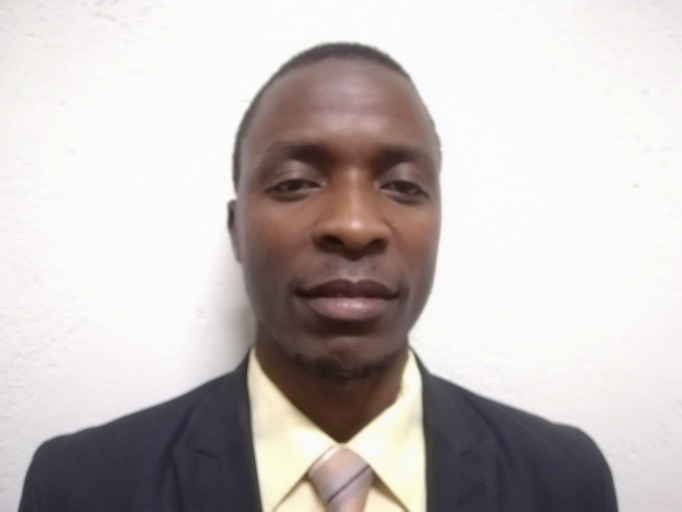 